Predmet prodaje je:Osebno vozilo – MERCEDES-BENZ E 230, letnik 2007, št. šasije: WDB2110521B246827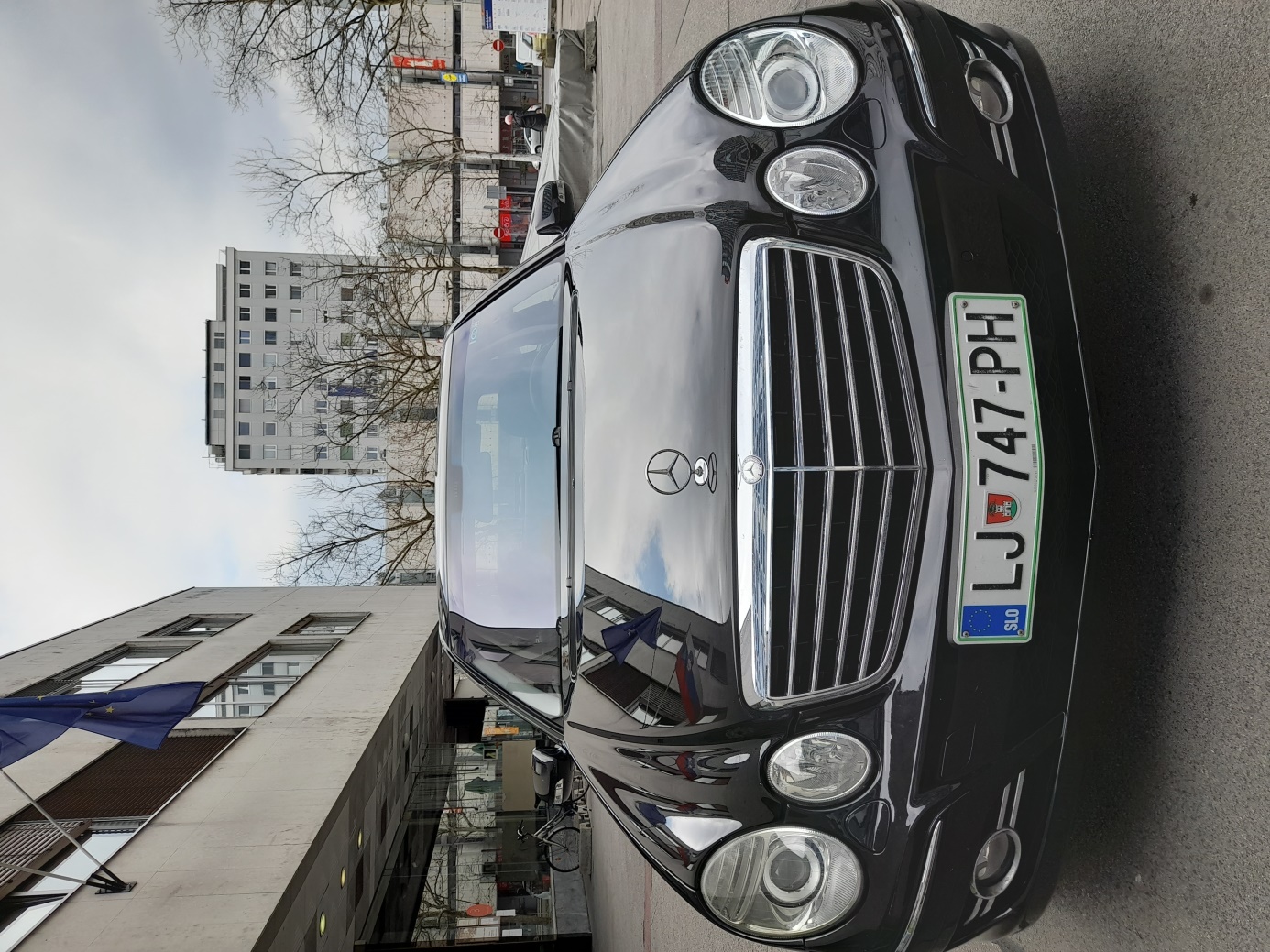 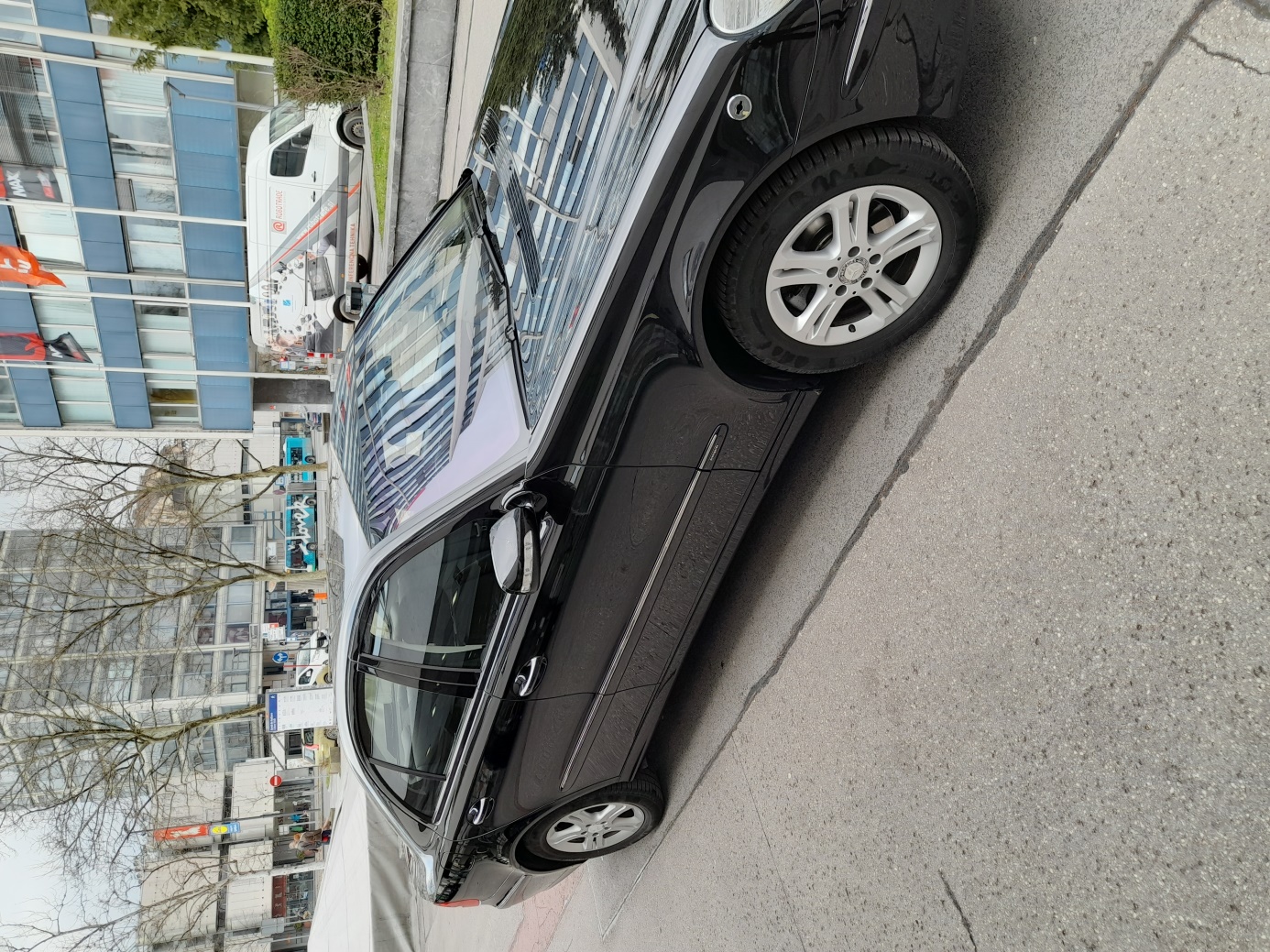 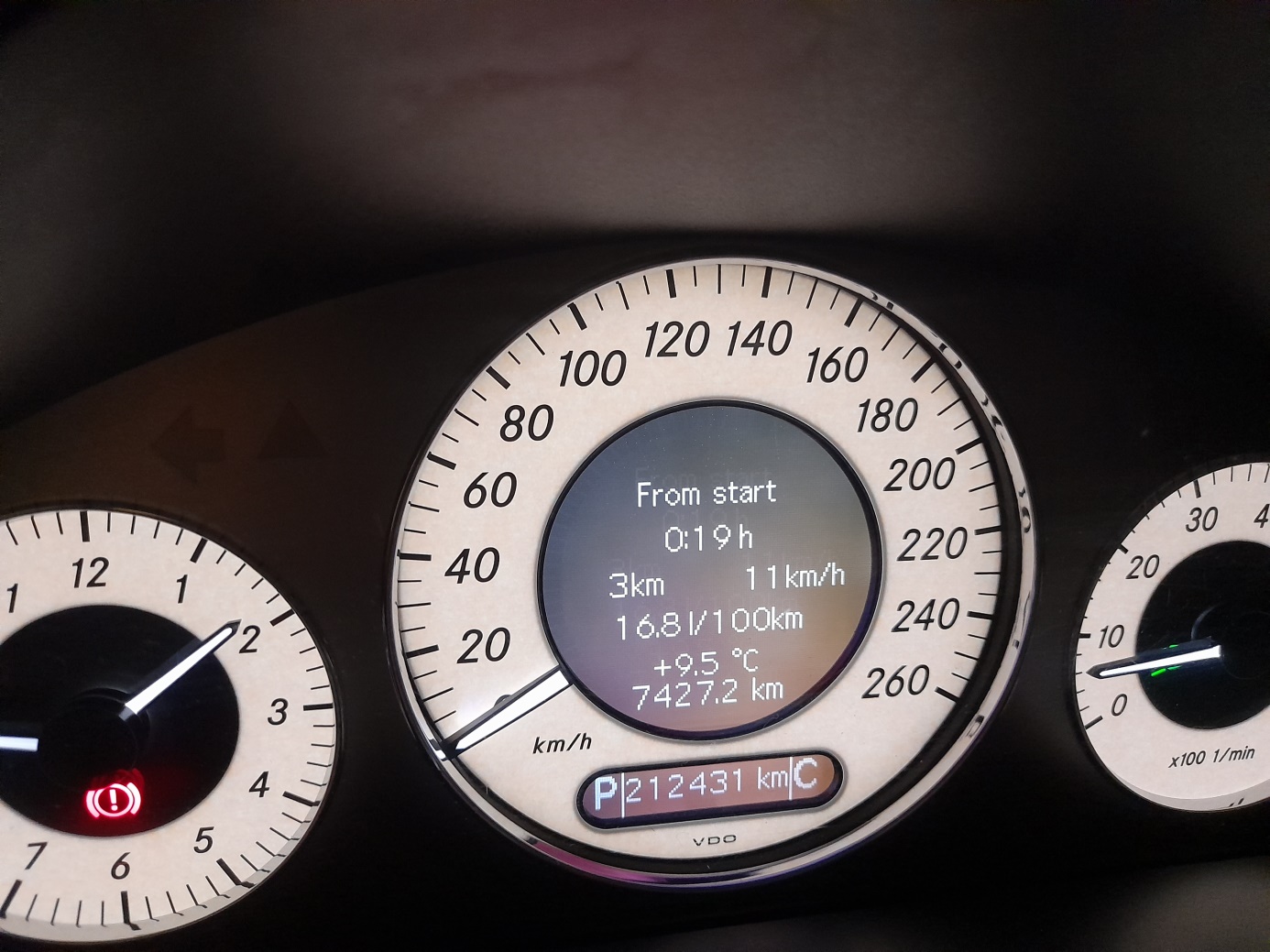 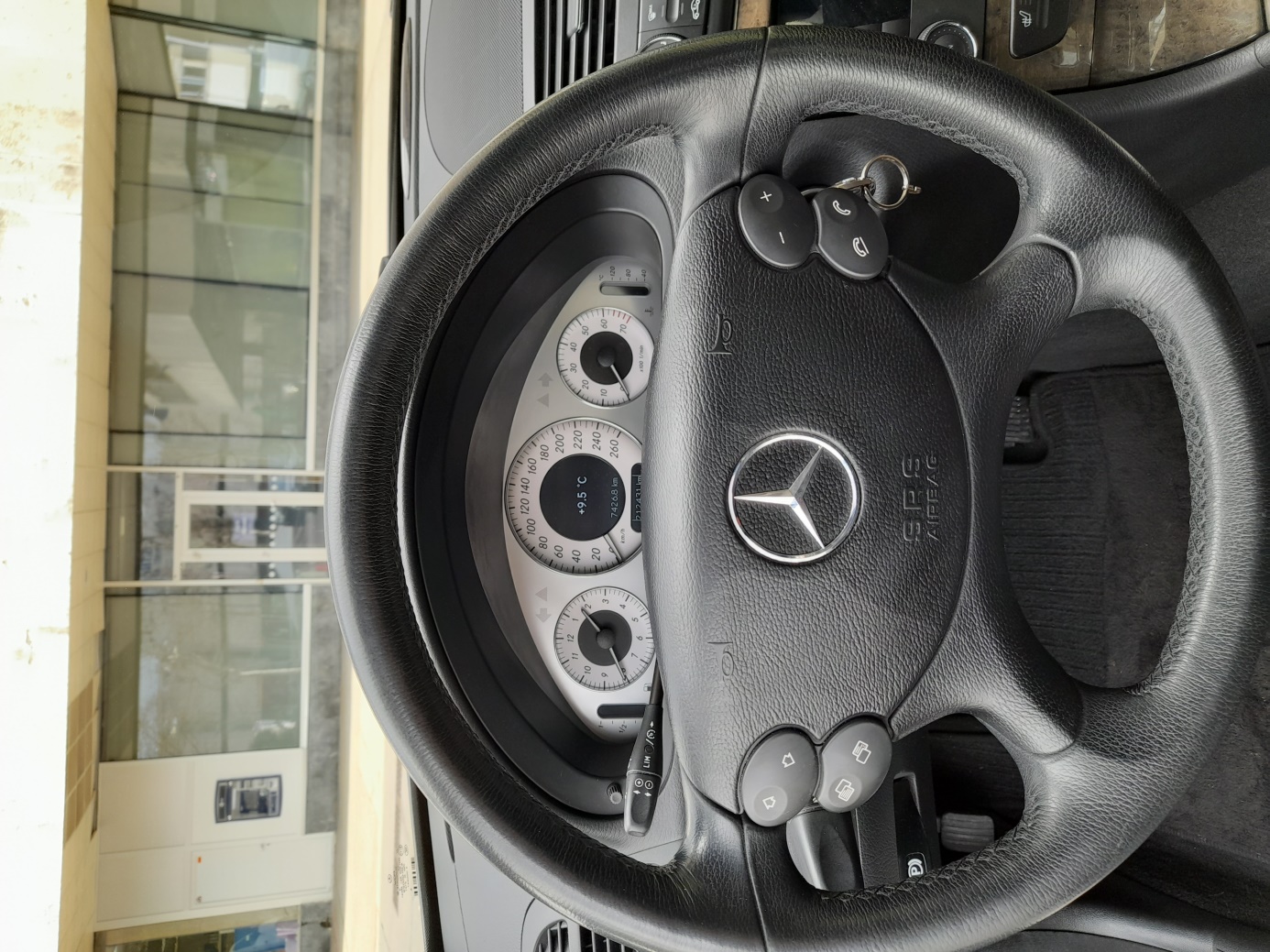 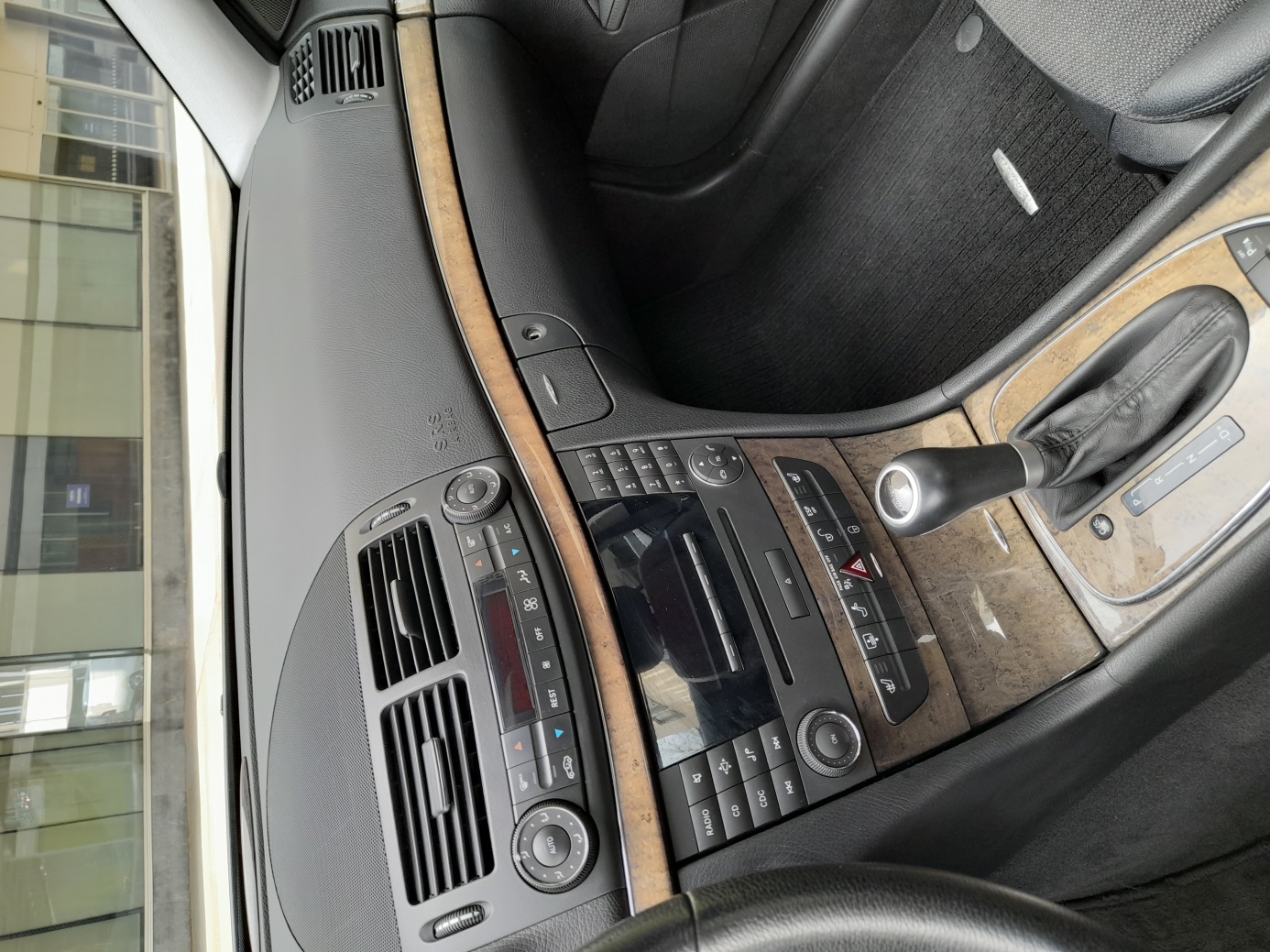 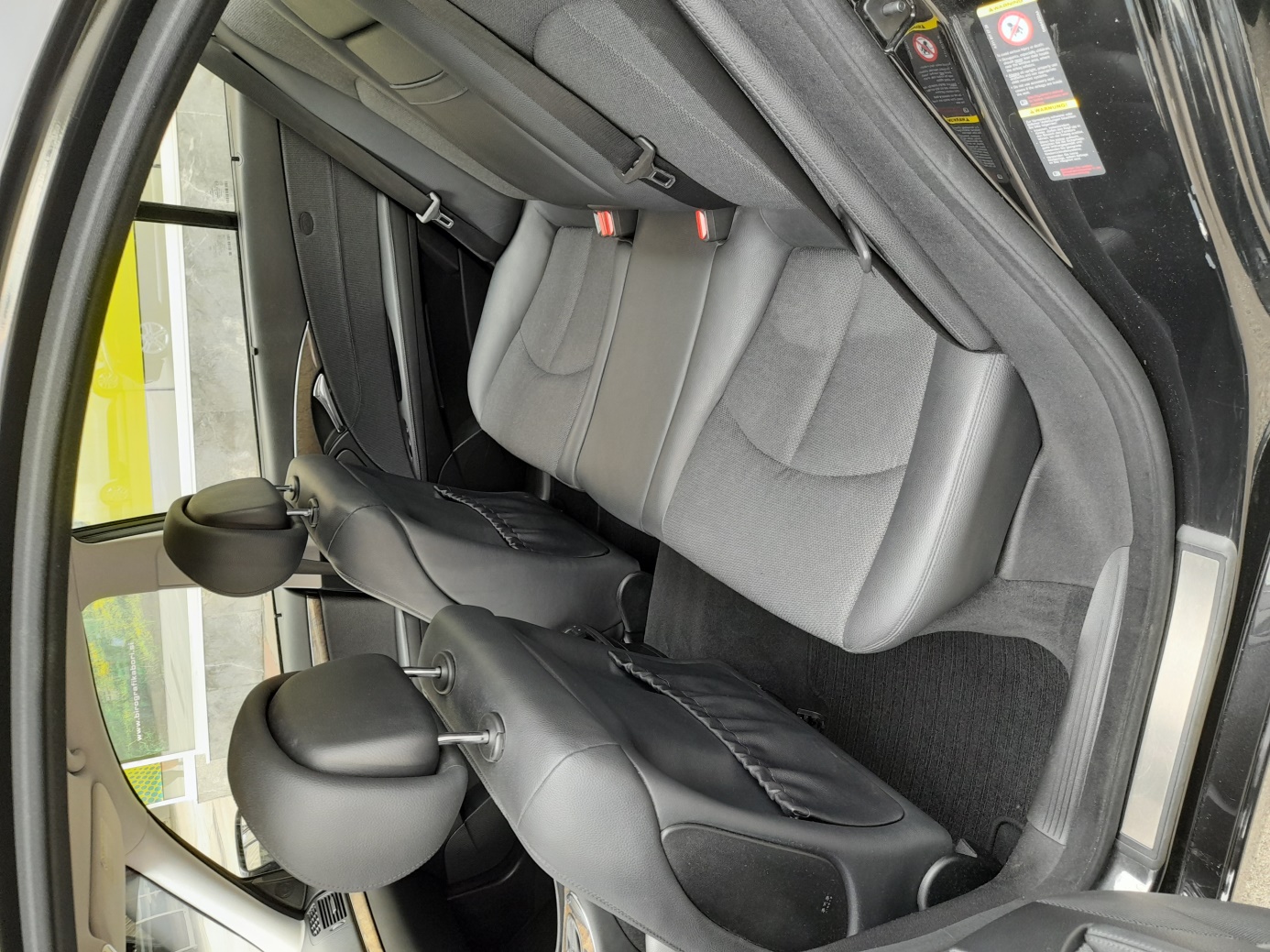 Moč motorja150 kWŠt. prevoženih kilometrov212.431Barva vozilaE9D črnaMotorbencinStanje vozilasrednje ohranjeno